TUPS PALKITUT 2011				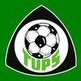 VUODEN JOUKKUEENJOHTAJA: 	PENTTI OLIN (P03)VUODEN VALMENTAJA:		LAURI SALMELA (P00, P97)VUODEN AKATEMIAVALMENTAJA: 	SUMAN THIND (T99)VUODEN NAISPELAAJAT:		SALLAMARI SAARELA (N)		NAPPULATAITURI/tytöt:		JENNI HUTTUNEN (T03)	NAPPULATAITURI/pojat:		ELIAS TURUNEN (P03) KAVERITAITURI/tytöt: 		HELMI KILJUNEN (T00)KAVERITAITURI/pojat:		SANTERI EURASTO (P00)TULEVAISUUSTAITURI/pojat:	MATIAS PYYKKÖ (P99)TULEVAISUUSTAITURI/tytöt:	IINA HILTUNEN (T98)VUODEN JOUKKUEET:	T98 KILPARYHMÄ (kilpailumenestys)
P97 (laaja harrastejalkapallotoiminta)TsempparitTB:			JOHANNA IKONENT98/99:			KAISA MÄKI, TELLA TASKINEN, HENNA KOSKELAT00/01: 			EMMA IMMONEN JA RONJA HILTUNENT02/03:			LOTTA KOLEHMAINEN JA AADA HAIKOLAA-JUNIORIT			LAURI KÄRPÄNOJAP96 GREEN: 			JOEL ÄIKÄSP97:			JANI-SANTERI LAINEP98:			JOONAS KOPONENP99:			RASMUS SMIDTSLUND JA TOPI SAARINENP00: 	SANTERI EURASTO, THEO REINIKAINEN, ILKKA PEURANPÄÄ JA NIKO KALLIOKOSKIP01:		TOMAS TILLI, LEEVI TURKKI JA AKSELI VIITANENP02:	PENJA RAJALA, PETRUS VEHMALA, LEEVI HIETANORO, LUUKAS LUOTOLA JA TATU LAHDENSUUP03:	IIVARI SAARELMA, MIRO RÄÄSIÖ, JAAKKO RÄMÖ, VALTTERI HÄMÄLÄINEN, HUGO TOIVONEN JA VERNERI OLINP04:	VEETI JUNTUNEN, IIVARI KANTOLUOTO, ATTE IIVONEN, TUOMAS LAHDENSUU JA SANTERI SOITUP05:		ATTE ALVAS, JUHO NEVALAINEN JA SAMULI PELTONENJoukkuemitalit:T98 kilparyhmä: 		TD98 Uudenmaan piirin Aluesarjan mestaruusIKÄMIEHET			KKI35 Uudenmaan piirisarjan hopeaOnnea kaikille palkituille! Ne palkituista, jotka eivät päässeet tilaisuuteen paikalle, voivat lunastaa palkintonsa seuran toimistolta sovittuna aikana. Yhteyttä voi ottaa joko suoraan seuran valmennuspäälliköihin tai sähköpostitse tups@kolumbus.fi tai tups.tiedotus@gmail.com.